基本信息基本信息 更新时间：2024-04-22 16:09  更新时间：2024-04-22 16:09  更新时间：2024-04-22 16:09  更新时间：2024-04-22 16:09 姓    名姓    名彭煜彭煜年    龄20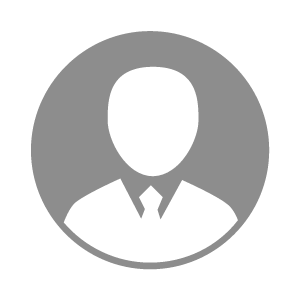 电    话电    话下载后可见下载后可见毕业院校澄江市高级职业中学邮    箱邮    箱下载后可见下载后可见学    历中专住    址住    址期望月薪5000-10000求职意向求职意向养牛技术员,水产饲养员,禽饲养员养牛技术员,水产饲养员,禽饲养员养牛技术员,水产饲养员,禽饲养员养牛技术员,水产饲养员,禽饲养员期望地区期望地区南京市|舟山市|广东省|云南省|贵州省南京市|舟山市|广东省|云南省|贵州省南京市|舟山市|广东省|云南省|贵州省南京市|舟山市|广东省|云南省|贵州省教育经历教育经历就读学校：澄江高级职业中学 就读学校：澄江高级职业中学 就读学校：澄江高级职业中学 就读学校：澄江高级职业中学 就读学校：澄江高级职业中学 就读学校：澄江高级职业中学 就读学校：澄江高级职业中学 工作经历工作经历工作单位：东莞长盈精密技术有限公司 工作单位：东莞长盈精密技术有限公司 工作单位：东莞长盈精密技术有限公司 工作单位：东莞长盈精密技术有限公司 工作单位：东莞长盈精密技术有限公司 工作单位：东莞长盈精密技术有限公司 工作单位：东莞长盈精密技术有限公司 自我评价自我评价勤学苦练，斗志昂扬，有活力勤学苦练，斗志昂扬，有活力勤学苦练，斗志昂扬，有活力勤学苦练，斗志昂扬，有活力勤学苦练，斗志昂扬，有活力勤学苦练，斗志昂扬，有活力勤学苦练，斗志昂扬，有活力其他特长其他特长